APSTIPRINĀTSSIA “Rīgas namu pārvaldnieks”2023.gada 14.septembra valdes sēdē,protokols Nr.84/2023, 20.§SIA “Rīgas namu pārvaldnieks” kustamās mantas “Iekārtas” 3.kārtas elektroniskās izsoles noteikumi Ziņas par Izsoles rīkotājuIzsoli rīko SIA “Rīgas namu pārvaldnieks” (turpmāk - Sabiedrība).Juridiskā un pasta adrese: Aleksandra Čaka iela 42, Rīga, LV – 1011Vien.reģ.nr.: 40103362321Tālrunis: 8900e-pasta adrese: rnparvaldnieks@rnparvaldnieks.lvMājas lapa: www.rnparvaldnieks.lvMājas lapas Izsoles sadaļa: https://rnparvaldnieks.lv/izsoles/ Sabiedrības kontaktpersonasKontaktpersona, kura sniedz informāciju par Izsoles noteikumiem un kustamo mantu, tehnisko stāvokli un kura interesentiem nodrošina iespēju veikt apskati to atrašanās vietā ir Sabiedrības Noliktavas vadības nodaļas vecākā uzskaites speciāliste Diāna Alpa, tālr.: 29295830, e-pasta adrese: diana.alpa@rnparvaldnieks.lv.Vispārīgā informācija par IzsoliNoteikumos lietotie termini:Dalības maksa — naudas summa, kas tiek noteikta saskaņā ar 16.06.2015.Ministru kabineta noteikumiem Nr.318 "Elektronisko izsoļu vietnes noteikumi" un iemaksāta Izsoles organizētāja norēķinu kontā, elektroniski reģistrējoties Izsolei. Dalības maksa netiek atmaksāta un netiek ieskaitīta Nosolītajā cenā;Izsoles rīkotājs - Sabiedrība;Izsoles organizētājs - Tiesu administrācija, nodokļu maksātāja kods: 90001672316;Izsole — atklāta elektroniska izsole par objektiem, kuri norādīti Izsoles noteikumu 1.pielikumā, izsole ar augšupejošu soli;Izsoles dalībnieks — jebkura persona, kurai ir tiesības iegūt kustamo īpašumu Latvijas Republikā un kas ir reģistrējusies uz izsoli un izpildījusi citas saistības saskaņā ar šo noteikumu prasībām;Izsoles komisija — ar Sabiedrības rīkojumu apstiprināta krājumu atsavināšanas komisija;Izsoles objekts — Sabiedrībai piederoša un izsolē pārdodama kustamā manta saskaņā ar 1.pielikumu;Izsoles uzvarētājs — Izsoles dalībnieks, kurš par Izsoles objektu nosolījis Nosolīto cenu;Nosacītā (sākuma) cena — Izsoles rīkotāja noteikta cena, ar kuru sākas solīšana par Izsoles objektu;Noteikumi — šie Izsoles noteikumi, kurus apstiprina Sabiedrības valde;Nodrošinājums — naudas summa, kas tiek iemaksāta Sabiedrības norēķinu kontā, elektroniski reģistrējoties Izsolei. Nodrošinājums ir jāiemaksā par katru Izsoles objektu, uz kuru piesakās ieinteresētās personas. Izsoles noteikumu 1.pielikumā ir norādīts Nodrošinājuma apjoms par katru Izsoles objektu. Nodrošinājums tiek ieskaitīts Nosolītajā (pirkuma) cenā vai noteikumos noteiktajos gadījumos un kārtībā tiek atmaksāts;Nosolītā cena — visaugstākā nosolītā Izsoles objekta cena, kas Izsoles uzvarētājam jāsamaksā Sabiedrībai kā Izsoles objekta pirkuma maksa;Solis - Izsoles objekta pārdošanas cenas izmaiņas vienība;Pirkuma līgums – pirkuma līgums, ko Sabiedrība noslēdz ar Izsoles uzvarētāju par Izsoles objektu nosolīto cenu;Rēķins – Sabiedrības izrakstīts rēķins par Izsoles objektu nosolīto cenu pēc Pirkuma līguma slēgšanas.Izsoles priekšmets:Izsoles priekšmets ir Izsoles objekti. Izsoles objektu saraksts, Nosacītā (sākuma) cena noteikta Izsoles noteikumu 1.pielikumā;Izsoles objektiem nav garantijas, netiek nodrošināti ražotāju vai cita tehniskā dokumentācija.Izsoles Objektiem iespējami dažādi bojājumi un defekti, iekārtas atrodas neapkurināmās telpās, vai zem klajas debess, vai nojumes. Piekabēm nav transportlīdzekļa reģistrācijas Nr. un apliecības, nav izieta tehniskā apskate. Pircējs apmaksā visus ar izsoles objektu saistītos izdevumus. SIA “Rīgas namu pārvaldnieks” nesniedz nekādas garantijas un neuzņemas saistības par pārdodamo priekšmetu kvalitāti, tehnisko stāvokli un riskiem to izmantošanas rezultātā. Pārdevējs nenes atbildību par apstākļiem, kas var tikt atklāti tikai ar speciālām inženiertehniskās izpētes metodēm un kas var pazemināt iekārtu vērtību.Izsoles izsludināšana un Izsoles noteikumu publicēšana:Izsoles izziņošana un procesuālas darbības saistībā ar Izsoli notiek saskaņā ar šiem noteikumiem, 16.06.2015.Ministru kabineta noteikumiem Nr.318 "Elektronisko izsoļu vietnes noteikumi" un spēkā esošajiem normatīvajiem aktiem, izmantojot Tiesu administrācijas elektronisko izsoļu vietni: https://izsoles.ta.gov.lv;Informācija par izsoli tiek publicēta Sabiedrības mājas lapā: https://rnparvaldnieks.lv/izsoles/ un Tiesu administrācijas elektronisko izsoļu vietnē: https://izsoles.ta.gov.lv.Izsoles objektu apskate:Sabiedrība interesentiem, iepriekš piesakoties elektroniski uz e-pastu: diana.alpa@rnparvaldnieks.lv vai pa tālruni 29295830, nodrošina iespēju veikt Izsoles objektu apskati to atrašanās vietā ne vēlāk kā līdz pieteikšanās Izsolei termiņa beigām darba dienās no 9:00 līdz 15.00.Izsoles sākumcena un solīšanas solisNosacītā (sākuma) cena – Izsoles rīkotāja noteiktā cena, ar kuru sākas solīšana par Izsoles objektu un kas sastāv no Izsoles objekta cenas un pievienotās vērtības nodokļa.Izsolāmā objekta Soļa apmērs atkarīgs no Izsoles objekta Sākuma cenas:Izsoles objekta Sākuma cena, EUR bez PVNIzsoles solis, EUR bez PVN: Reģistrācija Izsolei un nodrošinājuma maksas, dalības maksas samaksas kārtībaPar Izsoles dalībnieku var kļūt jebkura persona, kurai ir tiesības iegūt kustamo īpašumu Latvijas Republikā un kura reģistrējusies un izpildījusi citas saistības saskaņā ar šo noteikumu prasībām;Pieteikšanās dalībai Izsolē notiek izmantojot Tiesu administrācijas elektronisko izsoļu vietnē (https://izsoles.ta.gov.lv) pieejamo elektronisko pakalpojumu "Par e-izsoļu vietnes dalībnieka dalību konkrētā izsolē", identificējoties ar vienu no vienotajā valsts un pašvaldību portālā www.latvija.lv piedāvātajiem identifikācijas līdzekļiem vai klātienē pie zvērināta tiesu izpildītāja vai maksātnespējas procesa administratora.Persona, kura vēlas piedalīties Izsolē, reģistrējas dalībai Izsolē šo noteikumu 4.2.punktā noteiktajā kārtībā un veic nodrošinājuma maksu 10 % apmērā no Izsoles objekta Nosacītās (sākuma) cenas (saņēmējs SIA “Rīgas namu pārvaldnieks”) un dalības maksas (saņēmēja Tiesu administrācija) samaksu  un nosūta Izsoles rīkotājam lūgumu autorizēt to dalībai izsolē. Iemaksātā nodrošinājuma maksa tiek atmaksāta 20 (divdesmit) darba dienu laikā pēc Izsoles noslēgšanās uz Izsoles dalībnieka pieteikumā norādīto norēķinu kontu, ja Izsoles dalībnieks izsoles rezultātā nenosola Izsoles objektu.Izsoles uzvarētājam tā iemaksātā Izsoles nodrošinājuma maksa tiek ieskaitīta Izsoles objekta pirkuma maksā.Izsoles noriseIzsoles procesa norisi reglamentē Tiesu administrācijas elektroniskās izsoļu vietnes (https://izsoles.ta.gov.lv) noteikumi.Akta par Izsoles objekta pārdošanu Izsolē un Izsoles rezultātu apstiprināšanaAkts par Izsoles objekta pārdošanu Izsolē tiek sagatavots automātiski elektronisko izsoļu vietnē pēc Izsoles noslēguma laika;Pēc akta par Izsoles objekta pārdošanu Izsolē saņemšanas, Izsoles komisija ne vēlāk kā 7 (septiņu) dienu laika sagatavo un paraksta Izsoles protokolu;Izsoles rezultātus apstiprina Sabiedrības valde;Gadījumā, ja Izsoles rīkotājs neapstiprina Izsoles rezultātus, Objekta nosolītajam pirkuma nodrošinājums tiek atmaksāts Izsoles noteikumu 4.4.punktā noteiktā kārtībā.Nenotikušas IzsolesIzsole uzskatāma par nenotikušu, ja:noteiktajā laika izsolei nav reģistrējies neviens Izsoles dalībnieks;Objekta nosolītājs atsakās no nosolītā Izsoles objekta, nav šajos Noteikumos noteiktajā termiņā parakstījis Pirkuma līgumu vai neapmaksā nosolīto cenu par nosolīto Objektu;Neviens no Izsoles dalībniekiem nepārsola Objekta Izsoles nosacīto (sākuma) cenu;Izsoles norises laikā vai 24 (divdesmit četru) stundu laika pēc Izsoles noslēguma saņemts elektronisko izsoļu vietnes drošībās pārvaldnieka paziņojums par būtiskiem tehniskiem traucējumiem, kas var ietekmēt Izsoles rezultātu.Maksājumi un Izsoles dalībnieku atbildībaIzsoles uzvarētājs 10 (desmit) darba dienu laikā pēc Pirkuma līguma noslēgšanas saskaņā ar Sabiedrības izrakstīto rēķinu veic Nosolītās cenas samaksu. Izsoles uzvarētājs paraksta Pirkuma līgumu 10 (desmit) darba dienu laikā pēc Sabiedrības parakstīta Pirkuma līguma eksemplāra nosūtīšanas/nodošanas Izsoles uzvarētājam;Nosolītā cena (Izsoles objekta pirkuma maksa) tiek uzskatīta par saņemtu ar brīdi, kad pilnā apmērā ir ieskaitīta rēķinā norādītajā Sabiedrības norēķinu kontā;Izsoles dalībnieki ir atbildīgi par Izsoles noteikumos noteikto saistību izpildi noradītajos termiņos un apjomā;Gadījumā, ja Izsoles uzvarētājs (t.sk. izsoles dalībnieks, kurš nosolījis nākamo augstāko cenu) atsakās no nosolītā Izsoles objekta, noteiktajā termiņā neparaksta Pirkuma līgumu vai neapmaksā pilnā apmērā noteiktajā termiņā Nosolīto cenu, Izsoles uzvarētājs zaudē tiesības iegūt Izsoles objektu īpašumā un viņam netiek atgriezts Nodrošinājums;Izsoles dalībnieks, atsakoties no nosolītā Izsoles objekta, nosūta iesniegumu uz e-pasta adresi: rnparvaldnieks@rnparvaldnieks.lv;Ja Izsoles uzvarētājs noteiktajā laikā nav veicis Noteikumu 8.4.punktā noteiktas darbības, tiesības iegūt Izsoles objektu īpašuma iegūst tas Izsoles dalībnieks, kurš piedāvājis nākamo augstāko pirkuma maksu par Izsoles objektu un viņa piedāvātā pirkuma maksa uzskatāma par Nosolīto cenu.Izsoles objektu saņemšanaSabiedrība 5 (piecu) darba dienu laikā no Nosolītās cenas saņemšanas:informē Izsoles uzvarētāju pa tālruni, vai nosūtot paziņojumu uz Izsoles uzvarētāja e-pasta adresi, par ierašanos laiku (kas nevar būt ilgāks par 10 (desmit) darba dienām no Nosolītas cenas saņemšanas) Sabiedrības objektā (Slokas iela 64, Rīga) Izsoles objekta nodošanai īpašumā. par Izsoles objekta nodošanu īpašumā sastāda pieņemšanas-nodošanas aktu 2 (divos) eksemplāros (viens eksemplārs tiek nodots Sabiedrībai, otrs Izsoles uzvarētājam). Šajā punktā minēto aktu paraksta Izsoles komisijas priekšsēdētājs vai loceklis un Izsoles uzvarētājs vai tā pilnvarotā persona. Ja aktu paraksta Izsoles uzvarētāja pilnvarotā persona, pirms akta parakstīšanas Sabiedrības pilnvarotajai personai tā iesniedz: juridiskām personām – uzņēmuma vadītāja ar paraksta tiesībām parakstīta pilnvaru, kas apliecina pilnvarotās personas tiesības parakstīt šajā punktā minēto aktu, fiziskām personām – notariāli apstiprināta pilnvaru, kas apliecina pilnvarotās personas tiesības parakstīt šajā punktā minēto aktu. Pirms akta parakstīšanas Izsoles uzvarētājam vai tā pilnvarotajai personai obligāti jāuzrāda pase vai personas apliecība;Pēc akta par Izsoles objekta nodošanu īpašumā parakstīšanas Izsoles uzvarētājs vai tā pilnvarotā persona ar saviem spēkiem un līdzekļiem Izsoles objektu izved no Sabiedrības teritorijas;Izsoles uzvarētājs sedz visas izmaksas, kas saistītas ar Izsoles objekta izvešanu no Sabiedrības teritorijas;Izsoles uzvarētājam nopirktais Izsoles objekts no Sabiedrības teritorijas jāizved ne vēlāk kā 10 (desmit) darba dienu laikā pēc noteikumu 9.1.1. punktā atrunātā laika. Pēc šī termiņa beigu datuma Sabiedrība ir tiesīga Izsoles uzvarētājam pieprasīt Izsoles objekta glabāšanas maksu 3.00 EUR bez PVN (trīs eiro un 00 centi bez PVN) par katru glabāšanas dienu, par ko Izsoles uzvarētājam tiek iesniegts atbilstošs rēķins.Komisijas lēmuma pārsūdzēšanaIzsoles dalībniekiem ir tiesības iesniegt sūdzību Sabiedrībai par Izsoles komisijas veiktajām darbībām 5 (piecu) dienu laikā no attiecīgā lēmuma pieņemšanas vai Izsoles dienas.Ja Izsoles komisijas lēmumi tiek pārsūdzēti, attiecīgi pagarinās Noteikumos noteiktie termiņi.Citi noteikumiPiekrītot šiem noteikumiem, Izsoles dalībnieks/vietnes lietotājs apliecina, ka ir iepazinies un apņemas ievērot Ministru kabineta 2015.gada 16.jūnija noteikumus Nr.318 "Elektronisko izsoļu vietnes noteikumi", portālā publicētos vispārīgos izsoles norises noteikumus  https://izsoles.ta.gov.lv/noteikumi/1, šajos noteikumos un citos normatīvajos aktos noteikto kārtību, kas regulē elektronisko izsoļu norisi.Personas datu apstrādeIegūto personas datu pārzinis ir SIA “Rīgas namu pārvaldnieks”, juridiskā adrese: A.Čaka iela 42, Rīga, LV1011, Latvija, e-pasta adrese: datuaizsardziba@rnparvaldnieks.lv.Personas datu apstrāde tiek veikta saskaņā ar Eiropas Parlamenta un Padomes 2016.gada 27.aprīļa Regulas (ES) 2016/679 par fizisku personu aizsardzību attiecībā uz personas datu apstrādi un šādu datu brīvu apriti un ar ko atceļ Direktīvu 95/46/EK (Vispārīgā datu aizsardzības regula) 6.panta pirmās daļas a), b), c) un f) apakšpunktu. Iegūtie fizisko personu dati tiks apstrādāti, lai nodrošinātu Izsoles norisi, Pirkuma līguma noslēgšanu un izpildi. Piesakoties dalībai Izsolē, persona piekrīt, ka tās iesniegtie personas dati tiks apstrādāti minētajos nolūkos. Personas dati tiek apstrādāti arī gadījumā, ja tas nepieciešams, lai izpildītu uz Sabiedrību attiecināmu juridisku pienākumu vai īstenotu Sabiedrības leģitīmās intereses. Papildu informācija par Sabiedrības veikto personas datu apstrādi, tostarp Sabiedrības leģitīmajām interesēm pieejama Sabiedrības Privātuma politikā (https://rnparvaldnieks.lv/privatuma-politika/).Iegūtie personas dati tiek glabāti tik ilgi, cik to glabāšana ir nepieciešama atbilstoši attiecīgiem datu apstrādes nolūkiem, kā arī saskaņā ar piemērojamo normatīvo aktu prasībām.Pielikums:Izsoles objektu sarakstsPirkuma līgumsIzsoles objektu attēli1.pielikumsSIA „Rīgas namu pārvaldnieks”kustamās mantas “Iekārtas” 3.kārtas elektroniskās izsoles noteikumiIzsoles objektu saraksts**Izsoles objektiem nav garantijas, netiek nodrošināti ražotāju vai cita tehniskā dokumentācija. SIA “Rīgas namu pārvaldnieks” nesniedz nekādas garantijas un neuzņemas saistības par pārdodamo priekšmetu kvalitāti, tehnisko stāvokli un riskiem to izmantošanas rezultātā.**Krājumu iegādes datums 2010 nozīmē, ka konkrētā iekārta iespējams iegādāta 2010.gadā, uzņemts uzskaitē 2016.gadā, saskaņā ar pamatlīdzekļa uzskaites datiem uzņēmuma apvienošanas rezultātā.*** Ekspluatācijā nenodoti, saskaņā ar pamatlīdzekļu uzskaites datiem.****SIA ”VCG   Ekspertu grupa” Kustamās mantas tirgus vērtības aprēķins2.pielikumsSIA „Rīgas namu pārvaldnieks” kustamās mantas “Iekārtas” 3.kārtas elektroniskās izsoles noteikumiPIRKUMA LĪGUMS (projekts)Nr. _______Rīga 										2023.gada ___.________SIA „Rīgas namu pārvaldnieks”, reģ. Nr. 40103362321, tās valdes locekļa ____________ personā, kurš rīkojas pamatojoties uz dokumenta nosaukums, turpmāk tekstā saukta Pārdevējs, no vienas puses, unJuridiskās personas nosaukums, reģistrācijas Nr. vai fiziskās personas vārds, uzvārds un personas kods, juridiskajām personām paraksttiesīgās personas vārds un uzvārds  personā, kurš rīkojas pamatojoties uz dokumenta nosaukums, turpmāk tekstā saukta Pircējs, no otras puses, turpmāk katrs atsevišķi un abi kopā saukti – Puses, saskaņā ar elektroniskās  izsoles rezultātiem, kas apstiprināti ar Pārdevēja valdes  _____. lēmumu (protokols Nr.____, _§),, noslēdz šo pirkuma līgumu (turpmāk – Līgums):Līguma priekšmetsPārdevējs pārdod un Pircējs pērk Izsoles objektu Nr. ___(turpmāk – Prece), kas iegādāta piedaloties Pārdevēja  rīkotajā izsolē elektronisko izsoļu vietnē https://izsoles.ta.gov.lv.Pircējam ir zināms Preces faktiskais stāvoklis un Pircējs apliecina, ka neizvirzīs pret Pārdevēju nekādas pretenzijas, ja pēc Preces pieņemšanas atklāsies kādi Precei piemītoši apslēpti trūkumi.Pirkuma maksa un norēķinu kārtībaPircējs pērk Preci par nosolīto cenu _____ euro (_____ euro un ___ centi)  bez pievienotās vērtības nodokļa (turpmāk – PVN) un ____ euro  (______ euro un _____ centi) PVN, pavisam kopā _____ euro (_________ euro un _____ centi)  (turpmāk - pirkuma maksa).Pirkuma maksu Pircējs samaksā desmit darba dienu laikā pēc Līguma spēkā stāšanās saskaņā ar Pārdevēja izrakstīto rēķinu. Pārdevējs, izrakstot rēķinu, piemēro PVN spēkā esošajos normatīvajos aktos noteiktajā kārtībā un apmērā.Pārdevējs rēķinu nosūta uz Līgumā norādīto Pircēja adresi vai elektroniskā pasta adresi. Ja saskaņā ar normatīvajiem aktiem tiek grozīta valstī noteiktā PVN likme, Līguma summa ar PVN mainās attiecīgi PVN likmes izmaiņām bez atsevišķas Pušu vienošanās.Par apmaksas dienu tiek uzskatīta diena, kad Pircējs veicis bankas pārskaitījumu uz Pārdevēja Līgumā norādīto bankas kontu. Katra Puse sedz savus izdevumus par banku pakalpojumiem, kas saistīti ar naudas pārskaitījumiem.Pārdevēja pienākumiPārdevējs apliecina, ka Prece nav ieķīlāta, atsavināta vai kā citādi apgrūtināta un pats atbild par trešo personu prasījumiem attiecībā uz Preci.Pārdevējs nodod Pircējam Preci, sastādot Preces nodošanas - pieņemšanas aktu. Prece tiek nodota Pārdevēja adresē Slokas iela 64, Rīga.Pircēja pienākumiPircējs veic apmaksu par Preci saskaņā ar Līguma 2.punktu.Pircējs pieņem Preci saskaņā ar Preces nodošanas - pieņemšanas aktu. Pircējs sedz visus izdevumus, kas saistīti ar Preces transportēšanu  no Pārdevēja teritorijasLīguma darbības laiks, grozīšanas, papildināšanas un laušanas kārtībaLīgums stājas spēkā ar tā abpusēju parakstīšanu un darbojas līdz abu Pušu pilnīgai saistību izpildei.Puses veic Preces nodošanu – pieņemšanu desmit darba dienu laikā pēc pirkuma maksas samaksas.Līgumu var izbeigt, Pusēm savstarpēji rakstveidā vienojoties.Pircējam ir tiesības vienpusēji izbeigt Līgumu bez Pārdevēja piekrišanas, ja:Pārdevējs nepilda kādu no Līguma saistībām;tiesā tiek ierosināts Pārdevēja maksātnespējas vai tiesiskās aizsardzības (ārpustiesas tiesiskās aizsardzības) process;Līgumu nav iespējams izpildīt tādēļ, ka Līguma izpildes laikā ir piemērotas starptautiskās vai nacionālās sankcijas vai būtiskas finanšu un kapitāla tirgus intereses ietekmējošas ES vai Ziemeļatlantijas līguma organizācijas (NATO) dalībvalsts noteiktās sankcijas (Starptautisko un Latvijas Republikas nacionālo sankciju likuma 11.1  panta trešā daļa);nepārvaramās varas iestāšanās gadījumā.Pārdevējam ir tiesības vienpusēji izbeigt Līgumu bez Pircēja piekrišanas, ja: Pircējs nav ievērojis Līgumā noteikto Preces apmaksas termiņu;Līgumu nav iespējams izpildīt tādēļ, ka Līguma izpildes laikā ir piemērotas starptautiskās vai nacionālās sankcijas vai būtiskas finanšu un kapitāla tirgus intereses ietekmējošas ES vai Ziemeļatlantijas līguma organizācijas (NATO) dalībvalsts noteiktās sankcijas (Starptautisko un Latvijas Republikas nacionālo sankciju likuma 11.1  panta trešā daļa).nepārvaramās varas iestāšanās gadījumā.Līgumā noteiktajos gadījumos Līgums uzskatāms par vienpusēji izbeigtu septītajā dienā pēc Puses paziņojuma par Līguma izbeigšanu (ierakstītās vēstules) nodošanas pastā dienas vai otrajā darba dienā, ja paziņojums parakstīts ar drošu elektronisko parakstu un nosūtīts elektroniski uz Līgumā norādīto otras Puses elektroniskā pasta adresi. Visi Līguma grozījumi, labojumi, papildinājumi noformējami rakstveidā, Pusēm savstarpēji vienojoties. Tie pievienojami Līgumam kā pielikumi un kļūst par Līguma neatņemamu sastāvdaļu.Pušu mantiskā atbildībaJa Pircējs neievēro Līgumā noteikto rēķina apmaksas termiņu, , viņš zaudē tiesības iegūt Preces īpašumā un viņam netiek atgriezta iemaksātā nodrošinājuma summa. Ja Pārdevējs kādu no Līguma izrietošajām saistībām izpilda nepienācīgi vai neizpilda īstā laikā (termiņā), Pircējam ir tiesības Pārdevējam piemērot līgumsodu par katru no pārkāpumiem 10% (desmit procentus) no kopējās Līguma summas bez PVN. Līgumsoda samaksa ir jāveic desmit kalendāro dienu laikā no dienas, kad Pārdevējs ir saņēmis Pircēja rēķinu par līgumsodu.Līgumsoda samaksa neatbrīvo Puses no saistību izpildes.Nepārvaramā varaAr nepārvaramu varu saprot ārkārtēju apstākļu iestāšanos, kurus nevarēja paredzēt, novērst vai ietekmēt, un par kuru rašanos Puses nenes atbildību, tas ir, dabas katastrofas, kara darbība, terora akti, blokādes, valsts un pašvaldību institūciju rīcība un to pieņemtie normatīvie akti, lēmumi un rīkojumi, civiliedzīvotāju nemieri, citi ārkārtēja rakstura negadījumi, par kuru attiecināšanu uz nepārvaramas varas apstākļiem Pusēm jālūdz to konstatēt citai kompetentai un neatkarīgai institūcijai.Pusēm ir tiesības pagarināt Līguma nosacījumu izpildes termiņus par laika posmu, kurā darbojas nepārvarama vara, ja Puse ne vēlāk par trīs darba dienām no nepārvaramas varas iestāšanās dienas rakstiski paziņo otrai Pusei par neiespējamību pildīt savas saistības nepārvaramas varas dēļ. Nesavlaicīga paziņojuma par nepārvaramas varas sākumu un beigu laiku gadījumā Puses netiek atbrīvotas no saistību izpildes.Ja nepārvaramas varas dēļ Līguma izpilde aizkavējas ilgāk par 30 (trīsdesmit) kalendārajām dienām, Puse ir tiesīga vienpusēji lauzt Līgumu, par to rakstveidā brīdinot otru Pusi piecas darba dienas iepriekš. Ja Līgums tiek atcelts nepārvaramas varas apstākļu dēļ, nevienai no Pusēm nav tiesības pieprasīt no otras Puses atlīdzināt zaudējumus vai pieprasīt kompensāciju par jebkura veida zaudējumiem.Datu aizsardzības un konfidencialitātes noteikumiLīguma ietvaros visus personas datus Puses apstrādā tikai Līguma izpildes mērķiem un tikai tādā apmērā, lai nodrošinātu starp Pusēm noslēgtā Līguma izpildi, ievērojot datu minimizēšanas principu.Puses veic visus nepieciešamos tehniskos un organizatoriskos drošības pasākumus, tostarp jebkurus papildu pasākumus, kas nepieciešami, lai nodrošinātu, ka Puses nodotie personas dati Līguma izpildes ietvaros netiek nejauši vai nelikumīgi iznīcināti, nozaudēti vai sabojāti, vai darīti zināmi trešajām personām, netiek ļaunprātīgi izmantoti vai kā citādi apstrādāti tādā veidā, kas ir pretējs Līguma darbības laikā spēkā esošo datu aizsardzības normatīvajiem aktiem.Pusēm ir pienākums ievērot normatīvo aktu prasības personas datu aizsardzības jomā. Puses tiek atbrīvotas no atbildības par personas datu apstrādi, ko saņēmušas no vispārpieejamiem avotiem, kā arī informācijas, datu izplatīšanu, kas tika izplatīti un publicēti vai citā veidā bija pieejami masu informācijas avotos un internetā.Puses apņemas Līguma izpildē un Līguma darbības laikā, kā arī pēc Līguma izpildes bez otras Puses iepriekšējas rakstiskas atļaujas neizpaust, neizplatīt un jebkādā citādā veidā nenodot trešajām personām Pušu rīcībā nonākušo konfidenciālo informāciju, neizmantot to savās personīgajās interesēs, kā arī rūpēties, lai tā nebūtu tieši vai netieši pieejama trešajām personām, ciktāl normatīvajos aktos nav noteikts citādi.Par konfidenciālu informāciju uzskatāma un pie neizpaužamām ziņām pieskaitāma jebkāda esoša vai Līguma izpildes procesā iegūta vārdiska vai rakstiska, tekstuāla vai vizuāla finansiāla, ekonomiska, juridiska vai cita satura informācija, kas Pusēm nodota vai kļuvusi zināma, pildot Līgumā paredzētās saistības.Konfidencialitātes nosacījums attiecas gan uz rakstisku informāciju, gan mutisku informāciju, elektronisku informāciju un uz jebkuru citu informāciju, neatkarīgi no informācijas nodošanas veida, laika un vietas. Šeit minētajai konfidencialitātes saistībai ir beztermiņa raksturs.Puse atlīdzina jebkuras prasības, izmaksas (tostarp samērīgus izdevumus par juridiskiem pakalpojumiem), zaudējumus, soda naudas un izdevumus, kas otrai Pusei radušies, pārkāpjot Līgumu attiecībā uz konfidencialitātes noteikumu ievērošanu vai personas datu aizsardzību, tostarp pārkāpjot piemērojamos tiesību aktus par personas datu aizsardzību.Citi nosacījumiStrīdi, kas rodas Līguma darbības rezultātā, tiek risināti pārrunu ceļā. Ja Puses nespēj vienoties, strīds risināms Latvijas Republikas tiesā atbilstoši Latvijas Republikas normatīvajiem aktiem.Visa rakstveida sarakste uzskatāma par saņemtu attiecīgajā darba dienā, ja tā nosūtīta uz Pušu norādītajām elektroniskā pasta adresēm no pirmdienas līdz ceturtdienai no plkst. 8.30 līdz plkst. 17.15, piektdienās – no plkst. 8.30 līdz 16.00.Ja kāds no Līguma noteikumiem zaudē spēku, tas nerada pārējo noteikumu spēkā neesamību.Puses paziņo viena otrai par juridiskā statusa, juridiskās vai korespondences adreses un bankas rekvizītu maiņu, tās reorganizāciju vai likvidāciju piecu darba dienu laikā, nosūtot ierakstītu vēstuli vai ar drošu elektronisko parakstu parakstītu paziņojumu, kas kļūst par Līguma neatņemamu sastāvdaļu.Ja kāda no Pusēm tiek reorganizēta, Līgums paliek spēkā un tā noteikumi ir saistoši Pušu saistību un tiesību pārņēmējiem.Nevienai no Pusēm nav tiesību nodot savas Līgumā noteiktās tiesības un pienākumus trešajai personai bez otras Puses rakstiskas piekrišanas.Puses apņemas veikt visus nepieciešamos pasākumus, lai novērstu koruptīvas darbības. Neviena Puse vai tās darbinieki nedrīkst tieši vai netieši piedāvāt,  pieprasīt, dot vai pieņemt naudu, dāvanas vai personīgas priekšrocības no otras Puses vai tās darbiniekiem. Jebkura persona ir tiesīga iesniegt informāciju par Puses vai tās darbinieku veiktajām koruptīvajām darbībām vai par iespējamiem pārkāpumiem, rakstot uz Pārdevēja e-pasta adresi trauksme@riga.lv. Puses vienojas, ka ar Līguma izpildi saistītos jautājumus (tajā skaitā sastāda un paraksta aktus) risinās šādas Pušu pilnvarotās personas:no Pircēja puses –Vārds, uzvārds, tālr, e-pasts;no Pārdevēja puses –, vārds, uzvārds, tālr., e-pasts.Puses Līguma izpildē ievēro Pārdevēja kustamās mantas elektroniskās izsoles noteikumus (nolikumu), kas apstiprināti  Pārdevēja 202_. gada __.___________ valdes sēdē, protokols Nr.____, _§).Līgums satur Pušu pilnīgu vienošanos, Puses ir iepazinušās ar tā saturu un piekrīt visiem tā punktiem, un to apliecina, parakstot Līgumu.Līgums ir sagatavots un parakstīts divos vienādos eksemplāros latviešu valodā uz ______ lapaspusēm, pa vienam eksemplāram katrai Pusei. Abiem līguma eksemplāriem ir vienāds juridiskais spēks.9. Pušu paraksti un rekvizīti3.pielikumsSIA „Rīgas namu pārvaldnieks” kustamās mantas “Iekārtas” 2.kārtas elektroniskās izsoles noteikumiNr.1 Lapu savācējs - iesūcējs ar piekabi VD 500/18-220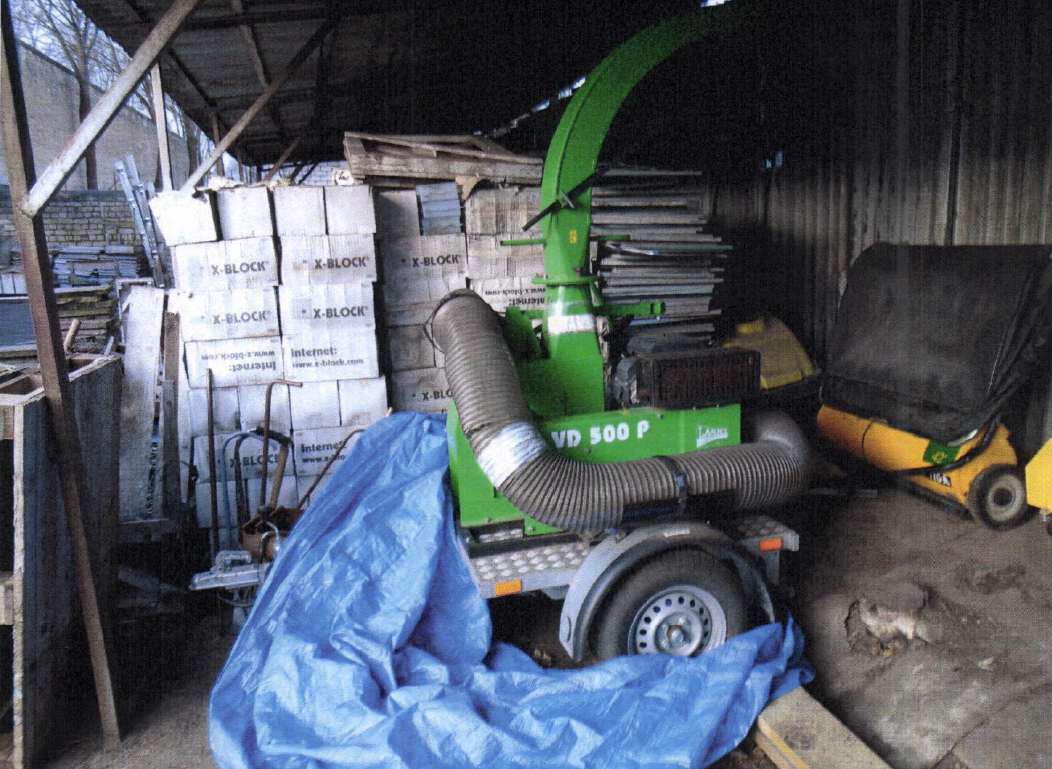 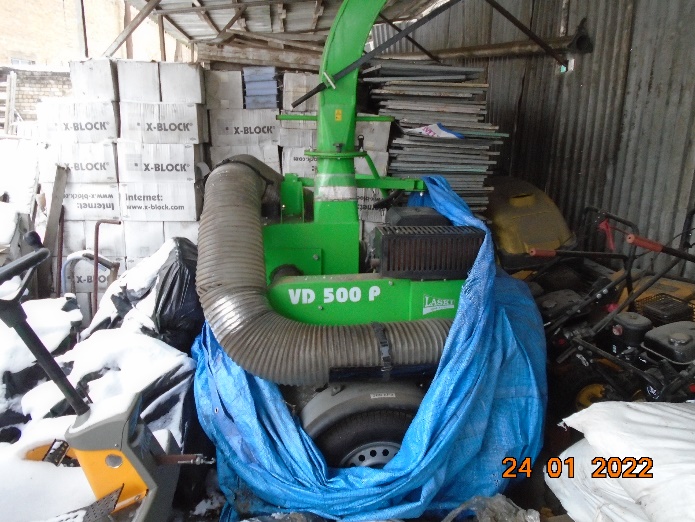 Nr.2 Ledus kausējamā iekārta IME-100L ( Austrija ) un Nr.3 Ledus kausējamā iekārta 2ME-200L ( Austrija ) (iepakojumā saliktas viena uz otras)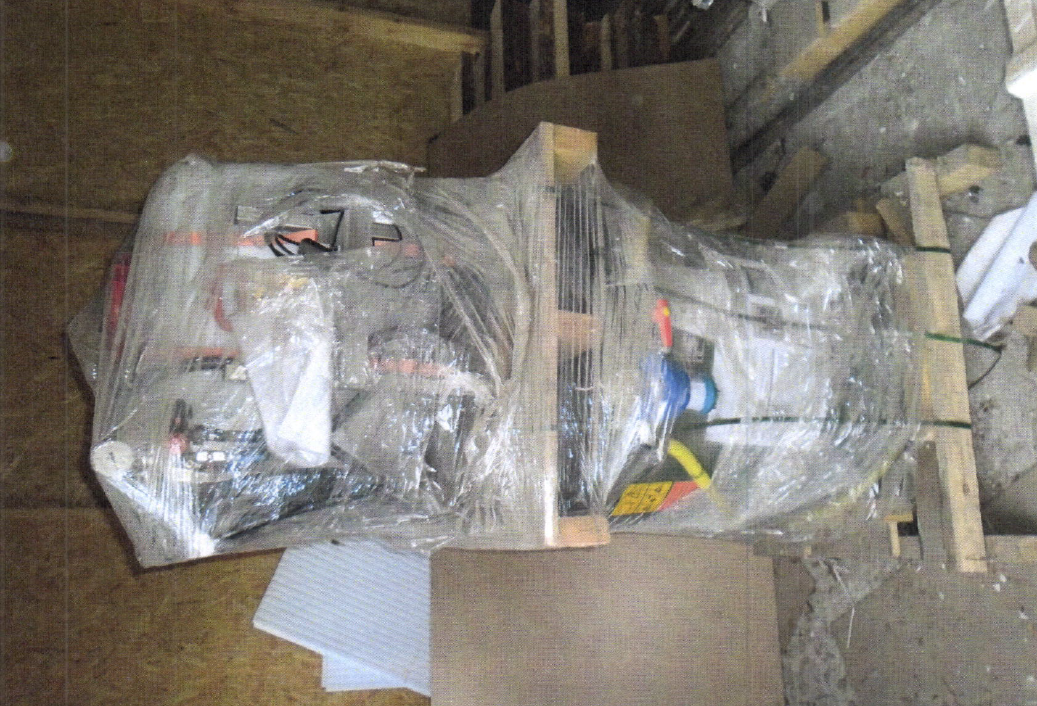 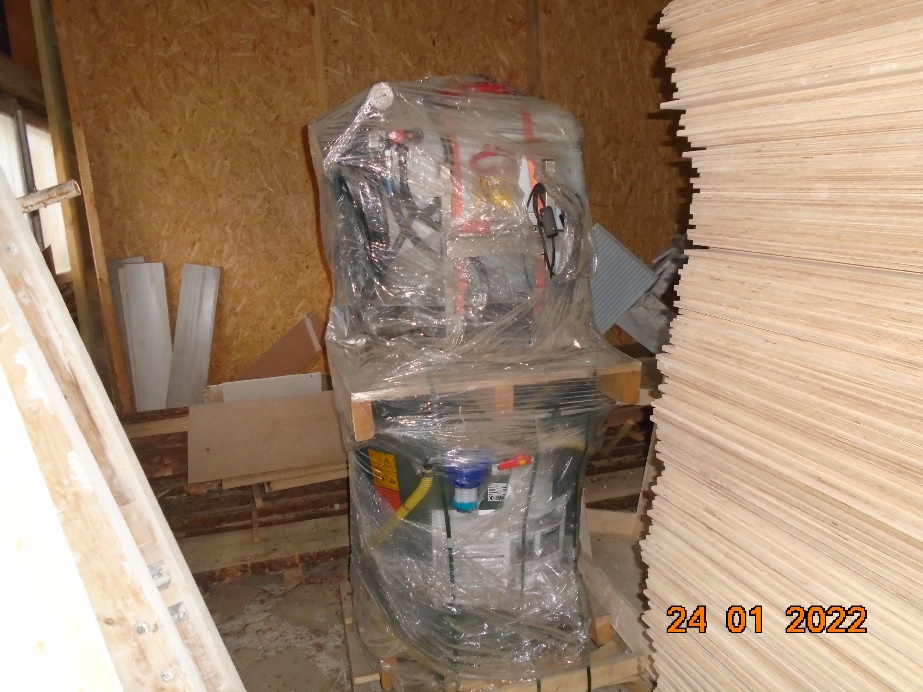 Nr.4 Sāls šķīduma sagatavošanas iekārta ( Austrija )-     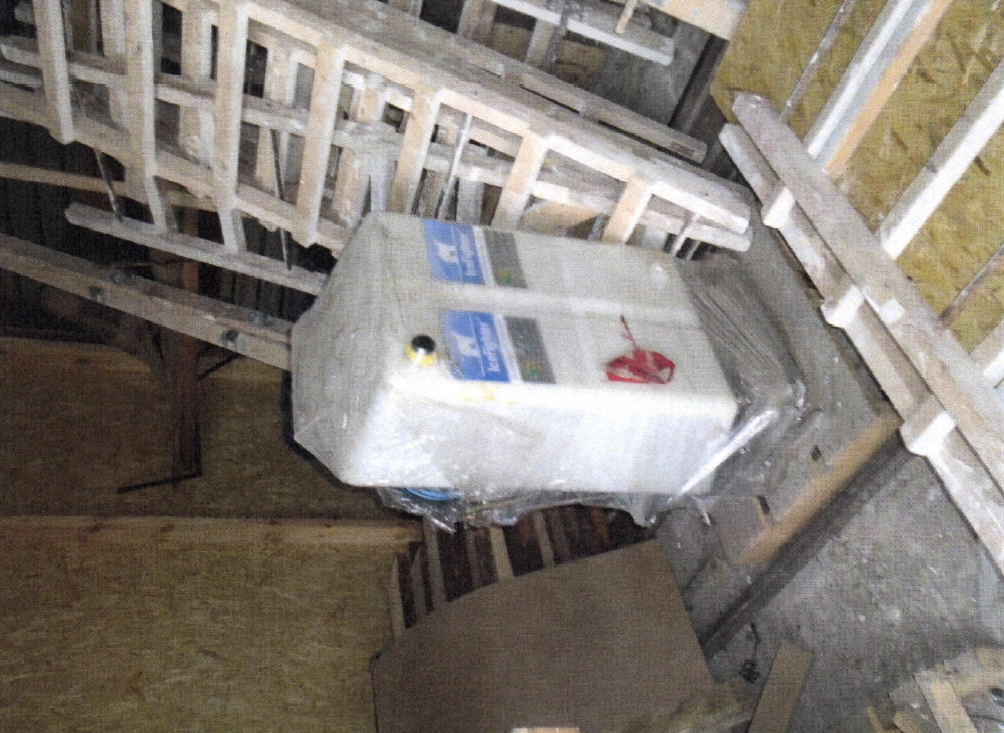 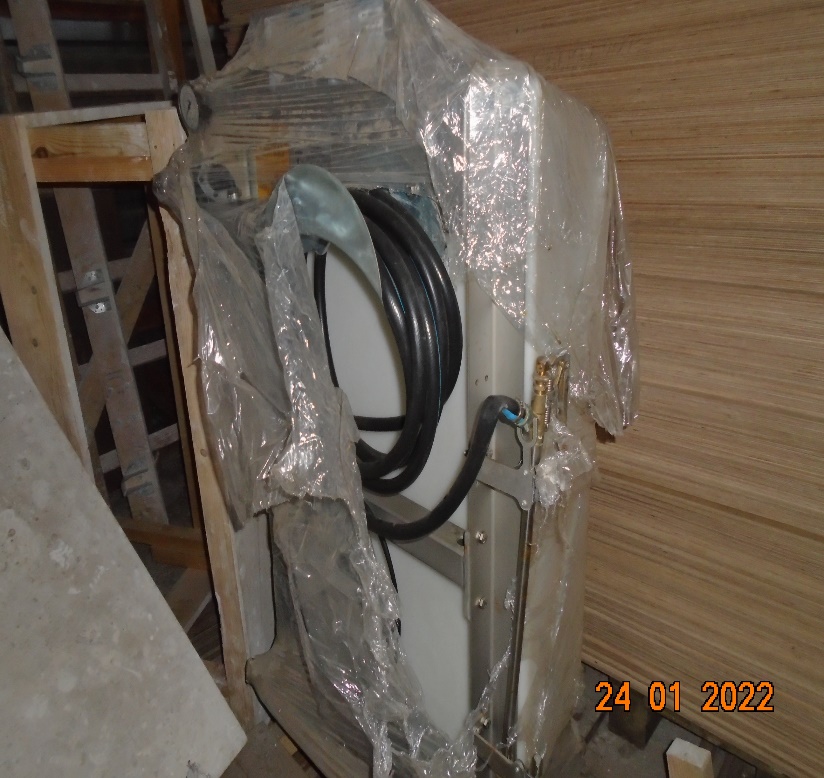 Nr.5 Tribīne 140 pers. uz piekabes ( Vācija )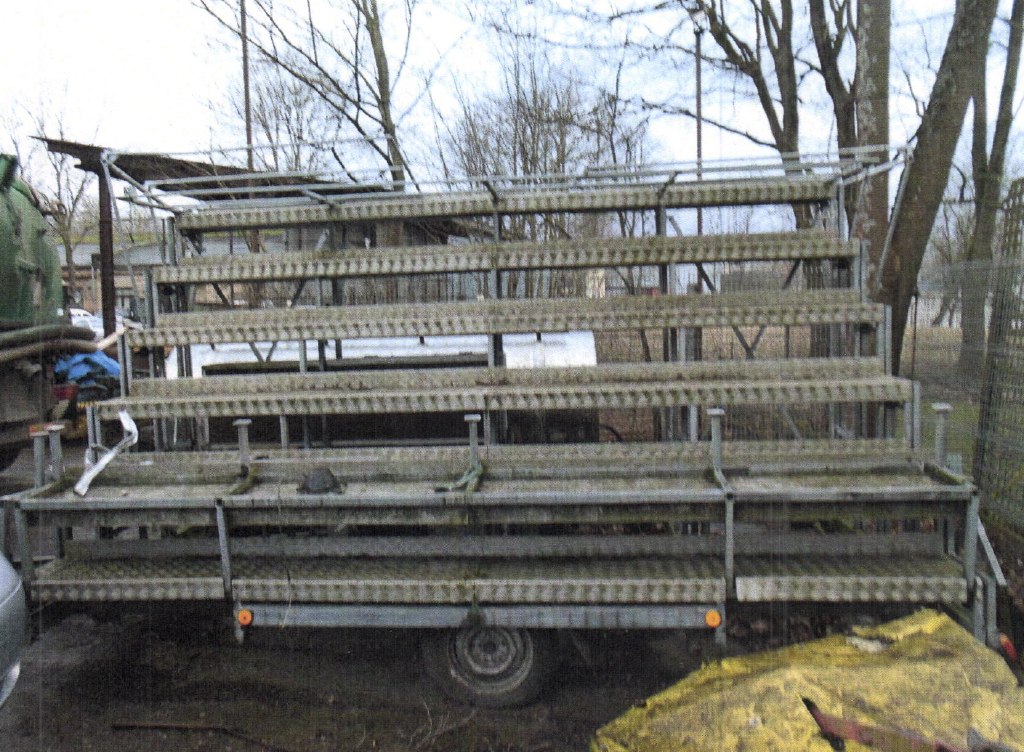 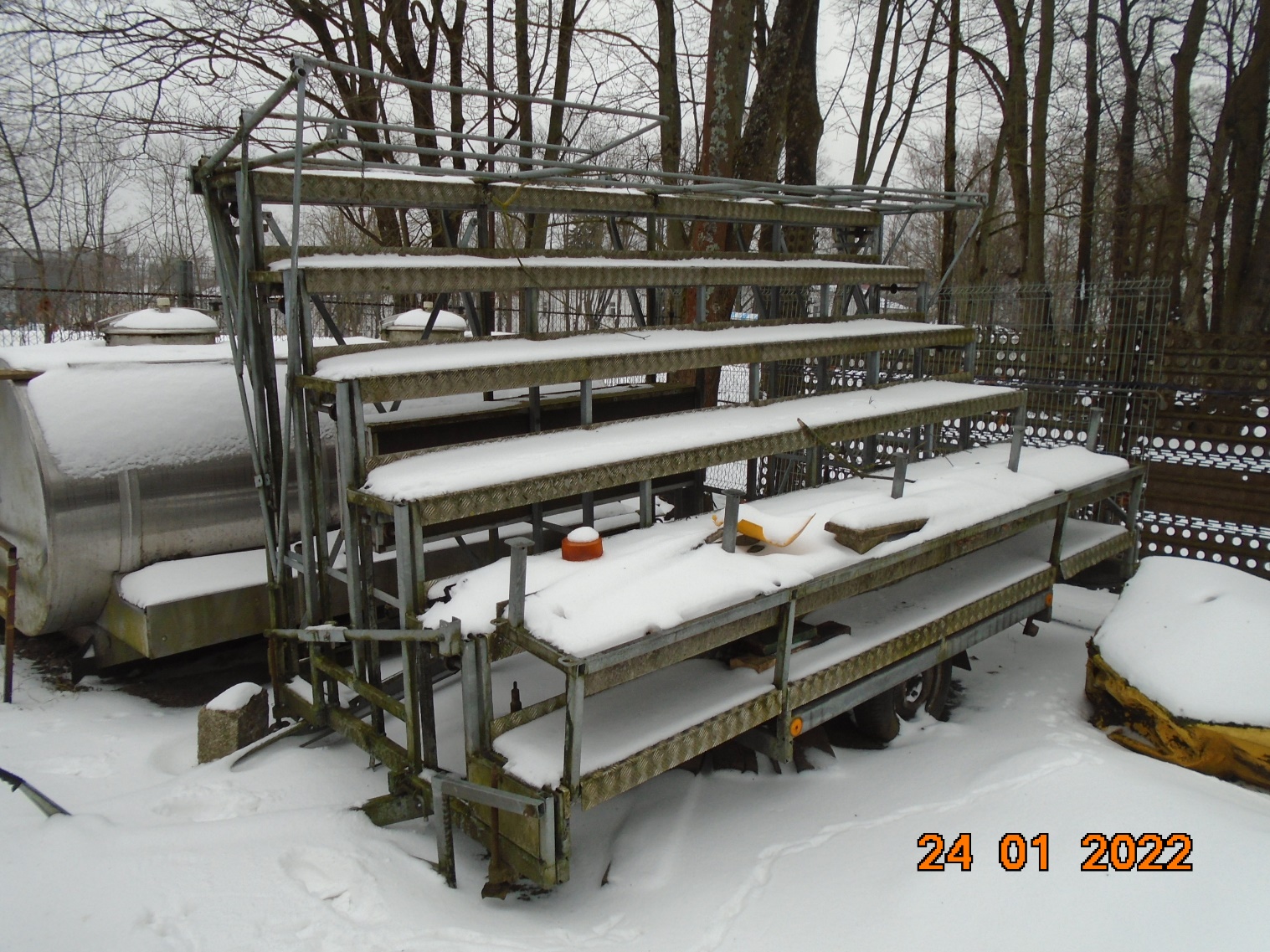 Objekta Sākuma cena, EURIzsoles solis, EUR00,00 - 999,995,001000,00 - 1999,9910,002000,00 - 2999,9915,003000,00 - 3999,9920,00Izsoles Objektu Nr. un nosaukumsPL numursMērvienībaDaudzums Iegādes datums**Piezīmes***Aprēķinātā   tirgus vērtība EUR bez PVN****Nosacītā sākuma cena EUR bez PVNNodrošinājums EURNr.1 Lapu savācējs - iesūcējs ar piekabi VD 500/18-220PL02096gab12010-2016Nolietojums - 03500,001050.00105.00Nr.2 Ledus kausējamā iekārta IME-100L ( Austrija )PL02097gab12010-2016Nolietojums - 02000,00600.0060.00Nr.3 Ledus kausējamā iekārta 2ME-200L ( Austrija )PL02098gab12010-2016Nolietojums - 02500,00750.0075.00Nr.4 Sāls šķīduma sagatavošanas iekārta ( Austrija )PL02100gab12010-2016Nolietojums - 0700,00210.0021.00Nr.5 Tribīne 140 pers. uz piekabes ( Vācija )PL02093gab12010-2016Nolietojums - 02800,00840.0084.00Pārdevējs	Pircējs	SIA “Rīgas namu pārvaldnieks”Juridiskā adrese: Aleksandra Čaka iela 42, Rīga, LV-1011e-pasta adrese: rnparvaldnieks@rnparvaldnieks.lv Reģ. Nr. 40103362321Bankas rekvizīti: AS Luminor Bank AS Latvijas filiāleKods: RIKOLV2XKonts: LV83RIKO0002013219546(Vārds, uzvārds)Nosaukums:Juridiskā adrese / Adrese:e-pasta adrese:Reģ. Nr. /pers. Kods:Norēķinu rekvizīti:(Vārds, uzvārds)(amats)(amats)